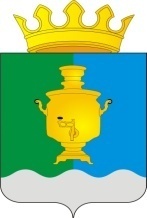 СОВЕТ ДЕПУТАТОВ ПОЕДУГИНСКОГО СЕЛЬСКОГО ПОСЕЛЕНИЯ СУКСУНСКОГО МУНИЦИПАЛЬНОГО РАЙОНАР  Е  Ш  Е  Н  И  Е22.12.2016 г.                                                                                              № 104В целях приведения в соответствие Устава муниципального образования «Поедугинское сельское поселение», принятого Решением Совета депутатов Поедугинского сельского поселения от 25.05. 2015  № 68, в соответствии с действующим законодательством Российской Федерации, Совет депутатов Поедугинского сельского поселения РЕШИЛ:1. Внести в Устав муниципального образования «Поедугинское сельское поселение» следующие изменения и  дополнения: 1.1.  статью 2 главы 1 дополнить частью 3, 4  следующего содержания:«3. В состав поселения входят территории следующих населенных пунктов: деревня: Поедуги, Тарасово, Пеганово, Тохтарево, Юркан, Пепёлыши, Морозково, Журавли, Сасыково,  Н-Истекаевка, В-Истекаевка, Бырма, Сызганка, Каменка, Красный Луг, Березовка, Тукманы, Иванково, Васькино, Тебеняки, Бор, Сивково, Усть-Иргино, Филипповка, Шатлык, Шестаково, Сажино»;«4. Административным центром поселения является деревня Поедуги».1.2.  в статье 3:1.2.1. в части 1:1.2.1.1 пункт 17 изложить в новой редакции:«17) обеспечение условий для развития на территории поселения физической культуры, школьного спорта и массового спорта, организация проведения официальных физкультурно-оздоровительных и спортивных мероприятий поселения»;1.2.1.2 пункт 20 изложить в новой редакции:« 20)  участие в организации бытовых отходов и мусора; деятельности по сбору (в том числе раздельному сбору) и транспортированию твердых коммунальных отходов»;1.2.1.3 пункт 24 исключить.1.3. часть 1 статьи 4 дополнить пунктом 14 следующего содержания:«14)  осуществление мероприятий в сфере профилактики правонарушений, предусмотренных Федеральным законом «Об основах системы профилактики правонарушений в Российской Федерации». 1.4. пункт 4.3. части 1 статьи 5 изложить в новой редакции:«4.3) разработка и утверждение программ комплексного развития систем коммунальной инфраструктуры поселений, программ комплексного развития транспортной инфраструктуры поселений, программ комплексного развития социальной инфраструктуры поселений, требования к которым устанавливаются Правительством Российской Федерации».1.5. пункт 4 части 3 статьи 13 дополнить текстом следующего содержания:«4) «….., за исключением случаев, если в соответствии со статьей 13 Федерального закона № 131-ФЗ для преобразования муниципального образования требуется получение согласия населения муниципального образования, выраженного путем голосования либо на сходах граждан».1.6.  абзац первый части  4  статьи 16  после слов «Поедугинского сельского поселения»  дополнить словами «в соответствии с законом Пермского края».1.7. часть 1 статьи 21 дополнить абзацем третьим следующего содержания:«Председатель Совета депутатов Поедугинского  сельского поселения осуществляет свои полномочия на непостоянной основе».1.8. часть 2 статьи  22  изложить в новой редакции:«2. Глава Поедугинского сельского поселения  избирается Советом депутатов Поедугинского сельского поселения  из числа кандидатов, представленных конкурсной комиссией по результатам конкурса.Порядок проведения конкурса по отбору кандидатур на должность главы муниципального образования устанавливается Советом депутатов Поедугинского сельского поселения.Порядок проведения конкурса должен предусматривать опубликование условий конкурса, сведений о дате, времени и месте его проведения не позднее, чем за 20 дней до дня проведения конкурса.Общее число членов конкурсной комиссии в Поедугинском  сельском поселении устанавливается Советом депутатов Поедугинского сельского поселения.Половина членов конкурсной комиссии назначается Советом депутатов Поедугинского сельского поселения, а другая половина - главой соответствующего муниципального района.Кандидатом на должность главы Поедугинского сельского поселения может быть зарегистрирован гражданин, который на день проведения конкурса не имеет в соответствии с Федеральным законом от 12 июня 2002 года № 67-ФЗ «Об основных гарантиях избирательных прав и права на участие в референдуме граждан Российской Федерации» ограничений пассивного избирательного права для избрания выборным должностным лицом местного самоуправления».Условиями конкурса могут быть предусмотрены требования к профессиональному образованию и (или) профессиональным знаниям и навыкам, которые являются предпочтительными для осуществления главой Поедугинского сельского поселения полномочий по решению вопросов местного значения.Совету депутатов Поедугинского сельского поселения для проведения голосования по кандидатурам на должность главы сельского поселения представляется не менее двух зарегистрированных конкурсной комиссией кандидатов.Срок полномочий главы Поедугинского сельского поселения составляет 5 лет».Полномочия главы Поедугинского  сельского поселения начинаются со дня его вступления в должность и прекращаются в день вступления в должность вновь избранного главы  Поедугинского  сельского поселения.Днём вступления в должность главы Поедугинского  сельского поселения является день, следующий за днём его избрания.1.9. часть  5 статьи 22 дополнить абзацем вторым следующего содержания:«Полномочия главы поселения прекращаются досрочно в случае несоблюдения ограничений, запретов, неисполнения обязанностей, установленных Федеральным законом от 25.12.2008 № 273-ФЗ «О противодействии коррупции», Федеральным законом от 03.12 2012 № 230-ФЗ «О контроле за соответствием расходов лиц, замещающих государственные должности, и иных лиц их доходам», Федеральным законом от 07.05.2013 № 79-ФЗ «О запрете отдельным категориям лиц открывать и иметь счета (вклады), хранить наличные денежные средства и ценности в иностранных банках, расположенных за пределами территории Российской Федерации, владеть и (или) пользоваться иностранными финансовыми инструментами».1.10. часть 6 статьи 22 дополнить пунктом 14 следующего содержания:«14) отзыва избирателями».1.11. часть 7 статьи 22 дополнить абзацем вторым следующего содержания:«В случае отсутствия должностного лица, указанного в абзаце первом части 7 настоящей статьи, полномочия главы Поедугинского сельского поселения исполняет начальник отдела делопроизводства муниципальной службы и кадров».1.12. часть 10 статьи 25 изложить в новой редакции:«10. Полномочия депутата прекращаются досрочно в случае несоблюдения ограничений, запретов, неисполнения обязанностей установленных Федеральным законом от 25 декабря 2008 года № 273-ФЗ «О противодействии коррупции», Федеральным законом от 3 декабря 2012 года № 230-ФЗ «О контроле за соответствием расходов лиц, замещающих государственные должности, и иных лиц их доходам».1.13. часть 3 статьи 31 изложить в новой редакции«3. Проекты муниципальных нормативных правовых актов, устанавливающие новые или изменяющие ранее предусмотренные муниципальными нормативными правовыми актами обязанности для субъектов предпринимательской и инвестиционной деятельности, могут подлежать оценке регулирующего воздействия, проводимой органами местного самоуправления соответствующих муниципальных образований в порядке, установленном муниципальными нормативными правовыми актами в соответствии с законом Пермского края, за исключением:1) проектов нормативных правовых актов представительных органов муниципальных образований, устанавливающих, изменяющих, приостанавливающих, отменяющих местные налоги и сборы;2) проектов нормативных правовых актов представительных органов муниципальных образований, регулирующих бюджетные правоотношения».1.14. пункт 5 части 1 статьи 35 изложить в новой редакции:«5) имущество, предназначенное для решения вопросов местного значения в соответствии с частями 3 и 4 статьи 14, частью 3 статьи 16 и частями 2 и 3 статьи 16.2 Федерального закона от 06.10.2003 № 131-ФЗ «Об общих принципах организации местного самоуправления в Российской Федерации», а также имущество, предназначенное для осуществления полномочий по решению вопросов местного значения в соответствии с частями 1 и 1.1 статьи 17 Федерального закона от 06.10.2003 № 131-ФЗ «Об общих принципах организации местного самоуправления в Российской Федерации».1.15. статью 37 дополнить абзацем 5 следующего содержания:«Проект местного бюджета, решение об утверждении местного бюджета, годовой отчет о его исполнении, ежеквартальные сведения о ходе исполнения местного бюджета и о численности муниципальных служащих органов местного самоуправления, работников муниципальных учреждений с указанием фактических расходов на оплату их труда подлежат официальному опубликованию».1.16. часть 1 статьи 49 дополнить абзацем 3 следующего содержания: «-не проведения избранным в правомочном составе представительным органом, в том числе вновь избранным представительным органом муниципального образования правомочного заседания в течение трех месяцев подряд».1.17. пункт 2 статьи 50 изложить в следующей редакции: «2) совершения указанным должностным лицом местного самоуправления действий, в том числе издания им правового акта, не носящего нормативного характера, влекущих нарушение прав и свобод человека и гражданина, угрозу единству и территориальной целостности Российской Федерации, национальной безопасности Российской Федерации и ее обороноспособности, единству правового и экономического пространства Российской Федерации, нецелевое использование межбюджетных трансфертов, имеющих целевое назначение, бюджетных кредитов, нарушение условий предоставления межбюджетных трансфертов, бюджетных кредитов, полученных из других бюджетов бюджетной системы Российской Федерации, если это установлено соответствующим судом, а указанное должностное лицо не приняло в пределах своих полномочий мер по исполнению решения суда».2. Одобрить новую редакцию измененных положений Устава муниципального образования «Поедугинское сельское поселение».3. Главе Поедугинского сельского поселения в   порядке, установленном Федеральным законом от 21.07.2005 года № 97-ФЗ «О государственной регистрации уставов муниципальных образований», представить настоящее Решение на государственную регистрацию.4. Настоящее решение вступает в силу после государственной регистрации Устава и его официального опубликования (обнародования).       5. Главе Поедугинского сельского поселения в   порядке, установленном Федеральным законом от 21.07.2005 года № 97-ФЗ «О государственной регистрации уставов муниципальных образований», представить настоящее Решение на государственную регистрацию.6. Контроль за исполнением настоящего Решения возложить на постоянную комиссию  по вопросам самоуправления, административно-территориаль-ного устройства, социальной политике и правам человека (председатель  И.А. Зайниев).Глава Поедугинского сельского поселения                               А.В. Рогожников О внесении  изменений и дополнений в Устав муниципального образования «Поедугинское сельское поселение»